Nasz znak: 			Data:AD.Z.2600.48.2024		16 maja 2024 r.DO WYKONAWCÓWDotyczy: dostawy i montażu krzeseł biurowych obrotowych dla potrzeb Powiatowej Stacji Sanitarno-Epidemiologicznej w Krakowie.Zamawiający informuje, że w dniu 16 maja 202 r. Wykonawca zwrócili się do niego z pytaniem dotyczącymi zapisów zawartych w zapytaniu ofertowym. Zamawiający przedstawia poniżej treść pytania wraz z odpowiedzią na nie, bez ujawniania źródła zapytania:Proszę o dopuszczenie poniższych odstępstw od specyfikacji.Siedzisko bez wciągu tapicerskiego i przeszycia.Tolerancja wymiarów do 8 %.Odpowiedź na pytanie 1:Zamawiający informuje, iż dopuszcza również siedzisko bez wciągu tapicerskiego 
i przeszycia oraz wymiary większe od wymaganych do 8%.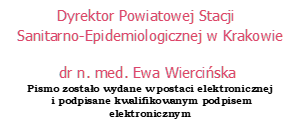 